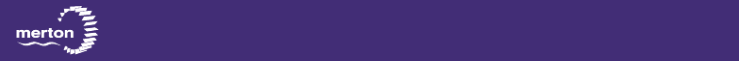 London Borough of Merton King’s Coronation Street partyPlease indicate one date	Sat 6th May 2023  	Sun 7th May 2023	Mon 8th May 2023	    All road closures require a statutory Traffic Regulation Order. The Council are also required to advertise the details, such as the street name and timing. All applications must be received before 31st March 2023. Any event happening on a street that has already been closed for a Street Party or Play Street this year will require Merton Council to apply to Department for Transport (DfT). These applications must include neighbour consultation responses.INSURANCE AND INDEMNITY DETAILSBy way of Signature you confirm you have read the Terms and Conditions available on Merton Councils website or our events Terms and Conditions downloadable PDF and that you will comply with these for your Event.		TO:   Network Coordination APPLICANT NAME: ADDRESS:  London Borough of Merton                      Civic Centre                     London Road                     Morden                     Surrey                     SM4 5DXADDRESS:TEL:  020 8545 3176TEL:                                     MOB: EMAIL:  network.co-ordination@merton.gov.ukEMAIL:Road name and postcode: Road name and postcode: Road name and postcode: Proposed closure points: (Start Location and End Location)Proposed closure points: (Start Location and End Location)Proposed closure points: (Start Location and End Location)Proposed diversion:Proposed diversion:Proposed diversion:Proposed date:Proposed date:Proposed date:Date _______/_______/___________Date _______/_______/___________Date _______/_______/___________Start and end timesStart and end timesStart and end timesStart time _________________ (not before 0900)                 End time _______________ (not after 2100)Start time _________________ (not before 0900)                 End time _______________ (not after 2100)Start time _________________ (not before 0900)                 End time _______________ (not after 2100)Road Closed SignsRoad Closed SignsRoad Closed SignsRoad Closed signs required   Yes/No                                                                         #mertonkingscoronationRoad Closed signs required   Yes/No                                                                         #mertonkingscoronationRoad Closed signs required   Yes/No                                                                         #mertonkingscoronationName of applicant:Name of witness:Signature:Signature:Date:Date: